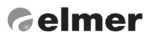 HECTOPAR SPOT PLUSANTIPARASITARIO EXTERNO PIPETACont. Neto: S: 0.4 ml (hasta 4 kg) / M:1.0 ml (de 4 a 10 kg) / L: 2.5 ml (de 10 a 25 kg) / XL: 4.0 ml (de 25 a 40 kg) / XXL: 6.0 ml (más de 40 kg). -    !   Atención lea el rótulo VENTA LIBRE EN LOCALES CON ASESORAMIENTO PROFESIONAL VETERINARIO – USO EXTERNO NO USAR EN GATOSUSO VETERINARIOCANINOSFORMULA:Cada 100 ml contienen: IMIDACLOPRID 10,00 g. 1-(2-CLORO-5-PIRIDIMETIL)-2-(NITROIMINO) IMIDAZOLIDINA., Permetrina 45,00g 2,2 - DIMETIL, 3 ( 2,2 DICLOROVINIL) CICLOPROPIL - 1 -CARBOXILATO DE 3 - FENOXIBENCILO, Agentes de formulación c.s.PRESENTACION:S: 0.4 ml (hasta 4 kg) / M:1.0 ml (de 4a 10 kg) / L: 2.5 ml (de 10 a 25 kg) / XL: 4.0 ml (de 25 a 40 kg) / XXL: 6.0 ml (más de 40 kg)INDICACIONES:Para la prevención y tratamiento de las pulgas (Ctenocephalides canis y felis.) y garrapatas (Amblyoma maculatum y Riphicephalus sanguineus), moscas (Stomoxis Calcitrans) y mosquito (Aedes aegypti) en la especie canina.FORMAS DE ADMINISTRACION Y DOSIS: Este producto no requiere dilución, ni preparación previa a su uso . Con el animal parado, separar los pelos a la altura de la espalda hasta visualizar la piel. Cortar con tijera el pico ciego del pomo, apretar y descargar el total de la dosis en el lugar elegido.
Cuidar el contacto con los ojos y la boca del animal. El pelaje debe estar seco.ADVERTENCIA:No utilizar en cachorros menores de 8 semanas (dos meses) porque hasta esa edad la madre transfiere protección a su lechigada, y no porque el producto sea tóxico. En caso de que el canino tratado lamiera el lugar de aplicación, a lo sumo se observará una ligera salivación, que desaparece espontáneamente a los pocos minutos.
El baño de higiene como la exposición prolongada a la lluvia puede limitar el período de protección, por lo que resulta prudente repetir el tratamiento.PRECAUCIONES:No utilizar en felinos. Producto moderadamente tóxico. No sobredosificar. Mantener en su envase original. Úsese con cuidado, peligrosa su ingestión, aspiración y contacto con la piel No beber, fumar o comer durante la dosificación. Luego de la aplicación, lavar las manos con agua y jabón.
No almacenar junto a productos para la alimentación y la higiene personal, guárdese bajo llave lejos de personas que no deban usarlo
MANTENER FUERA DEL ALCANCE DE LOS NIÑOS y DE LOS ANIMALES
Tóxico para abejas y animales de sangre fría. No contaminar cursos de aguaTOXICIDAD SINTOMAS:
Dolor de cabeza, estornudos, anestesia de labios y lengua
Irritabilidad e incoordinación de movimientos. Convulsiones
Centros Nacional de intoxicaciones:0800 333 0160Mientras tanto
1- En caso de ingestión administrar carbón activado( 3 cucharadas en un vaso de agua ), dar un purgante consistente en sal inglesa, disuelta en una cantidad adecuada de agua
2- En caso de contaminación de la piel , quitar la ropa y lavar con abundante agua y jabón
3-En caso de contaminación ocular utilizar abundante agua para el enjuague de los ojos
Una vez utilizado el producto, el envase vacío deberá envolverse en varias hojas de papel y ser colocado en el recipiente de residuosCONSERVACION:Entre 15º y 25º C.Producto inscripto en SENASA.
Certificado Nº 05-052Estab Elab. N°: 8083Agreed Laboratorios SADirector técnico Dr.: Jorge C. ArenaMat. N°: 5944Coronel Uzal 3376, Olivos, B1636DGF,
Buenos Aires, Argentina
Tel: +54 (011)  5430-5578 / +54 (011) 5431-5782
INDUSTRIA ARGENTINA